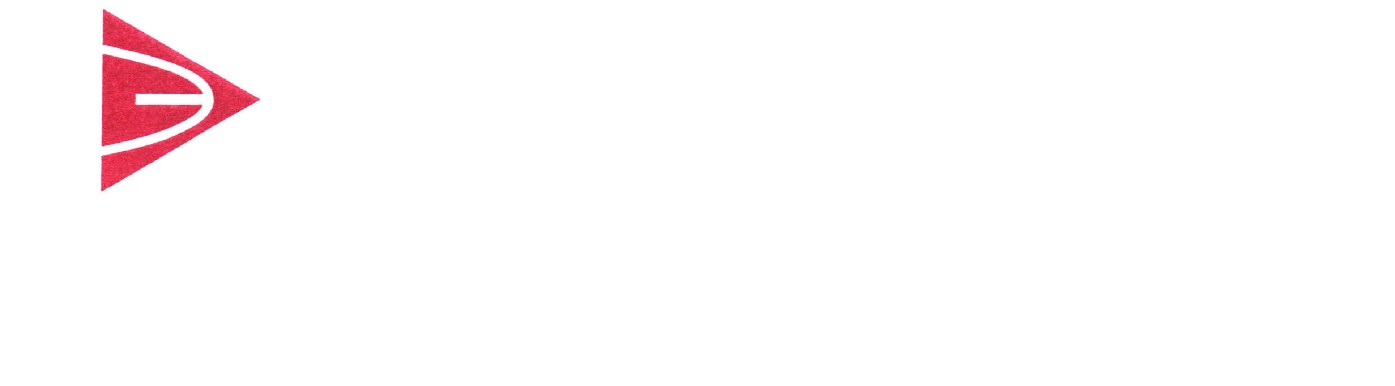 Анкета удовлетворённости Потребителя АО «Металлургический завод «Электросталь»1 Информация о предприятии-потребителе:1.1 Наименование предприятия _______________________________________________________________________________________________________________________________________________________________________________1.2 Адрес  _________________________________________________________________________________________________________________________________________________________________________________________________1.3 Сайт предприятия _______________________________________________1.4 Руководитель организации __________________________________________________________________________Должность ___________________________________________________________________________________________Телефон ___________________________________e-mail    ____________________________________1.5 Виды производимой Вашим предприятием продукции _____________________________________________________________________________________________________________________________________________________________________________________________________________________________________________________________________________________________________________________________________________________________________1.6 Являетесь ли Вы постоянным Потребителем нашей продукции, с какого времени?____________________________ ______________________________________________________________________________________________________2 Информация о системе менеджмента качества предприятия-Потребителя:2.1 Действует ли на Вашем предприятии система качества, соответствующая ISO 9001, ГОСТ Р ИСО 9001, ГОСТ Р 58876 _________________________________________________________________________________________2.2 Сертифицирована ли система качества? Если да, то, когда и каким сертификационным органом?____________________________________________________________________________________________________________________________________________________________________________________________________3 Удовлетворённость продукцией АО «Металлургический завод «Электросталь»» за ________________ год:Оцените по 10-балльной шкале степень Вашей удовлетворённости продукцией АО «Металлургический завод «Электросталь»» (1,2,3 - неудов.; 4,5,6 – удов.; 7,8,9 – хорошо; 10 - отлично, нужное округлить):3.1 Доступна ли для Вас информация о нашей продукции?                             1  2  3  4  5  6  7  8  9  103.2 Оперативно ли проводится нами работа по Вашим запросам на поставку продукции?		                                                                                       1  2  3  4  5  6  7  8  9  103.3 Своевременно ли осуществляются поставки продукции?		  1  2  3  4  5  6  7  8  9  103.4 Соответствует ли качество поставляемой нами продукции согласованным требованиям (условиям договоров)?                                                                                                                                  1  2  3  4  5  6  7  8  9  103.5 Удовлетворены ли Вы качеством упаковки нашей продукции?		  1  2  3  4  5  6  7  8  9  103.6 Удовлетворены ли Вы условиями отгрузки?                                                1  2  3  4  5  6  7  8  9  103.7 Оперативно ли проводится нами рассмотрение Ваших претензий по качеству продукции?                                                                                                                                 1  2  3  4  5  6  7  8  9  103.8 Удовлетворены ли Вы отношением наших сотрудников к Вам при осуществлении договорных отношений?										  1  2  3  4  5  6  7  8  9  103.9 Рекомендовали бы Вы другим потребителям нашу продукцию?               1  2  3  4  5  6  7  8  9  104 Контроль и испытания4.1 Проходит ли у Вас поставленная нами продукция входной контроль и испытания? Выборочно или 100%? ______________________________________________________________________________________________________5 Прочие вопросы5.1 Укажите источник информации, из которого Вы узнали о нашем предприятии и его продукции? ______________________________________________________________________________________________________5.2 Ваше мнение о качестве нашей продукции в сравнении с другими поставщиками? __________________________________________________________________________________________________________________________________5.3 Что наиболее важно для Вас при выборе поставщика продукции (пронумеровать по степени важности)?	Цены					Надёжность поставщика	Качество					Давние связи	Территориальная близость			Имидж поставщика	Другое _________________________________________________________________________5.4 Что позволило бы Вам увеличить объем закупок (нужное подчеркнуть)?	Введение дополнительных скидок		Соблюдение сроков поставок	Улучшение качества продукции		Расширение номенклатуры выпускаемой продукции	Снижение цены продукции			Уменьшение времени выполнения заказа	Изменение формы платежа			Использование различных форм страхования рисков	Другое _________________________________________________________________________5.5 В случае выполнения перечисленных выше условий, насколько увеличился бы объем закупаемой Вами продукции? ___________________________________________________________________________________________5.6 Сообщите, пожалуйста, о потребности в продукции нашего предприятия на следующий год:________________________________________________________________________________________________________________________________________________________________________________________________________5.7 Требуется ли расширение нашего «Перечня материалов, разрешенных к производству» (см. сайт www.elsteel.ru, раздел: «Клиентам» - «Сертификаты» - «Сертификат на производство авиационных материалов») для перспективных заказов, если да, то укажите марки сталей/сплавов и НД на материал ____________________________________________________________________________________________________________________________________________________________________________________________________________5.8 Ваши предложения по улучшению нашей работы с Потребителем? _______________________________________________________________________________________________________________________________________________Анкету заполнил* ____________________________ Должность _______________________________Телефон __________ e-mail ______________ Подпись _______________   Дата заполнения _________________Примечание: * - специалист службы качества или закупок